	The original review did not provide the initial velocity for problem 3.  So you’ll notice in the solution the arguments for using the 25 m/s in x and 14.7 m/s in y.   If you use the daredevil’s calculated speed you get 29 m/s cos 30o = 25 m/s in the x and 29 m/s sin 30o = 14.5 m/s in the y.  Since we only have 2 sig figs, this is really the same number as 14.7 m/s used in problem 2.  Which means you have already calculated most of what you need for problem 3 when doing problems 1 and 2!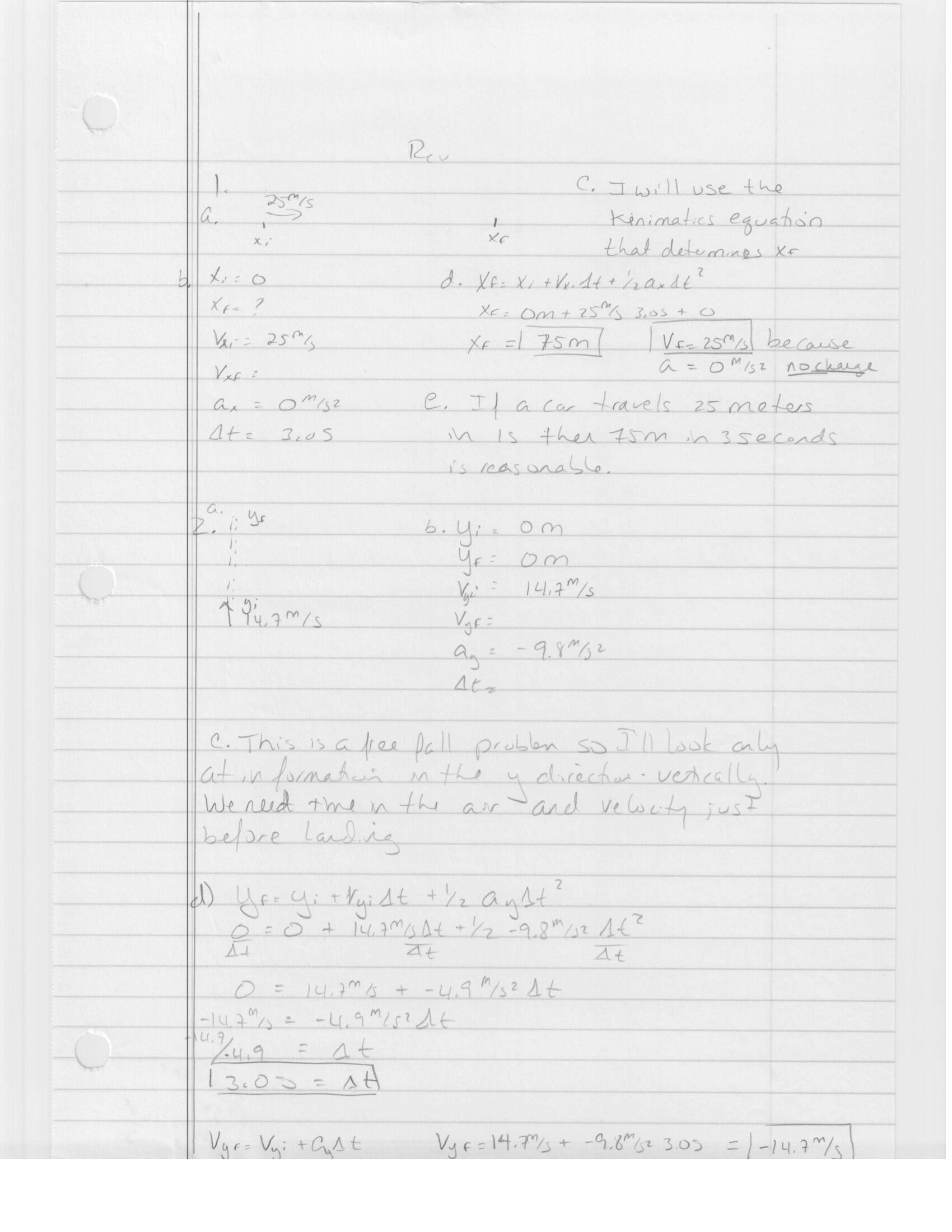 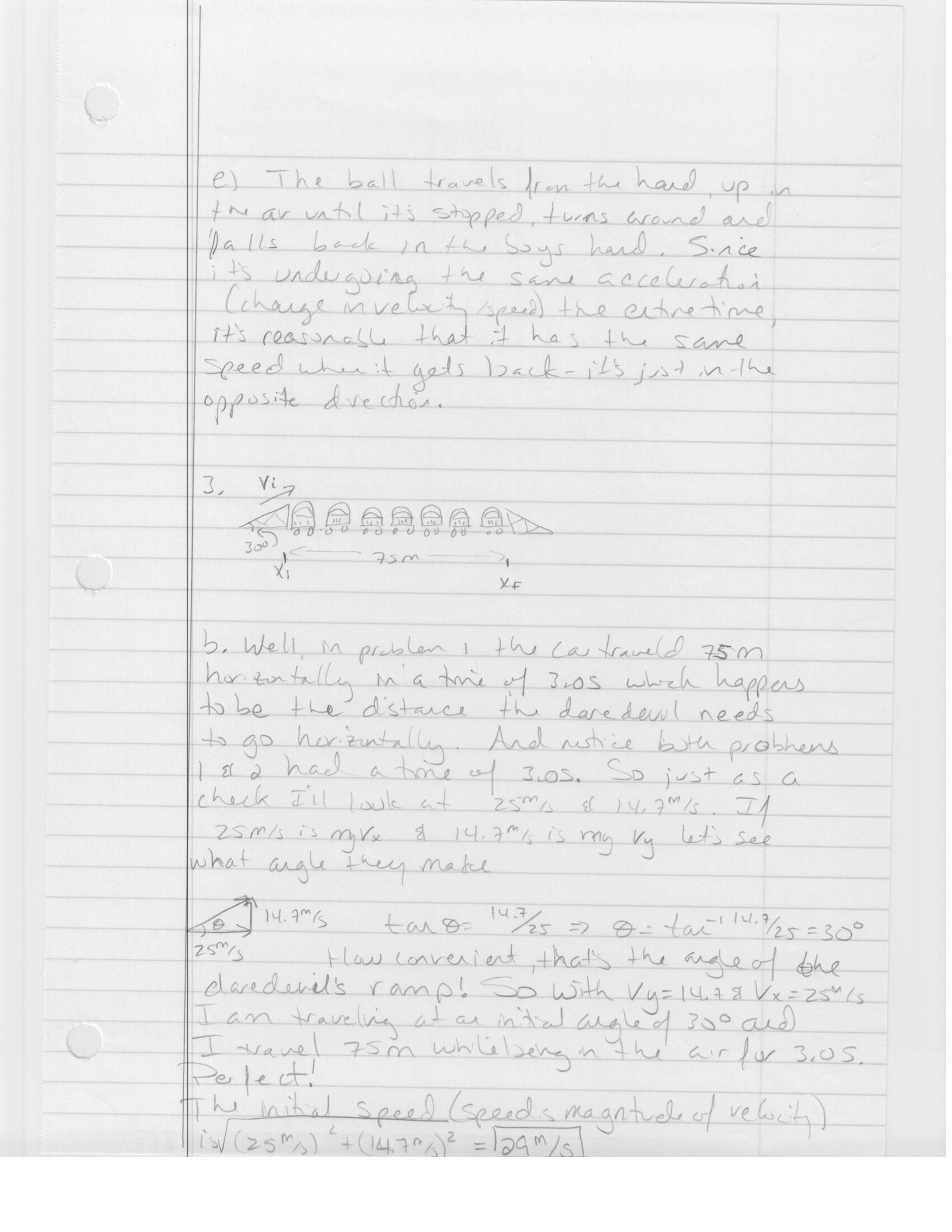 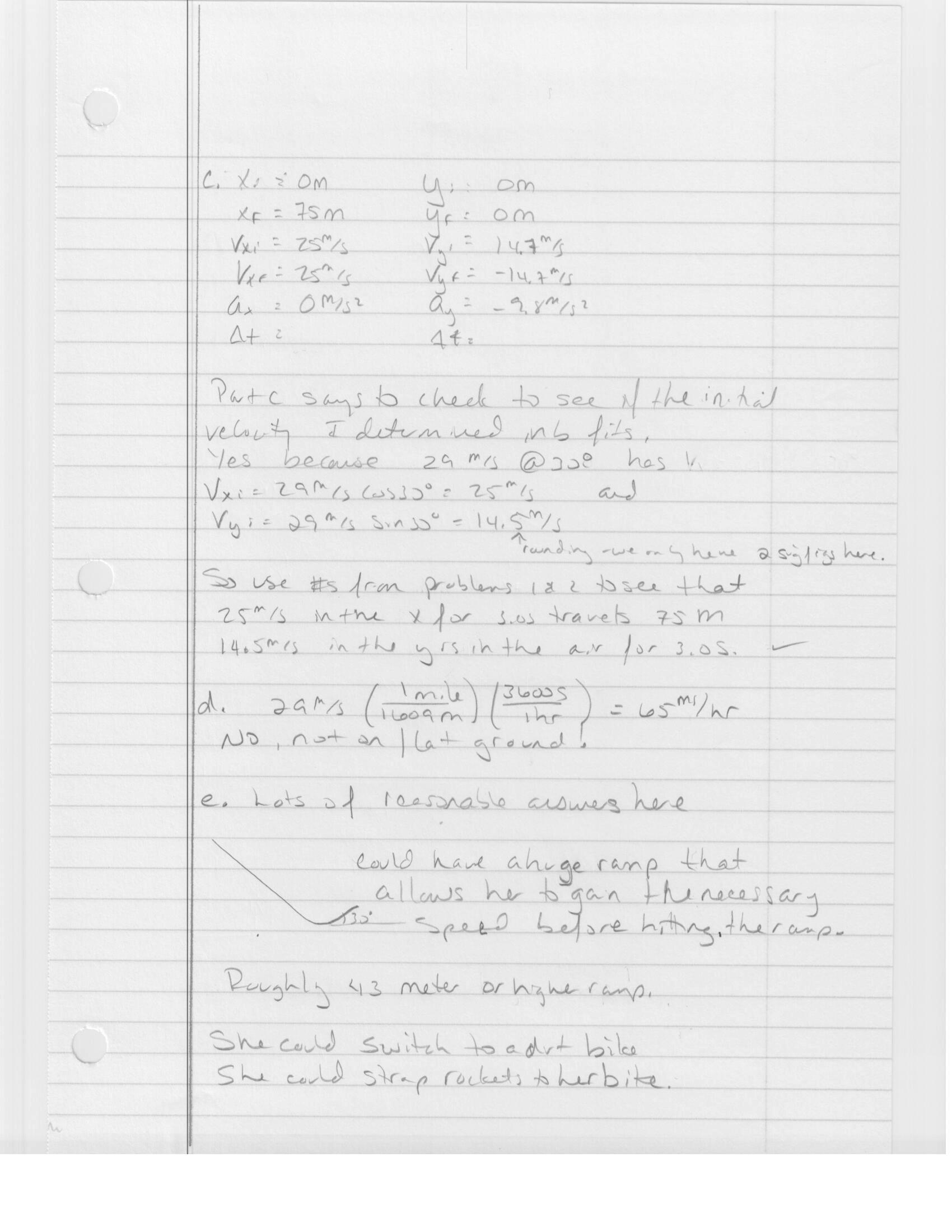 